no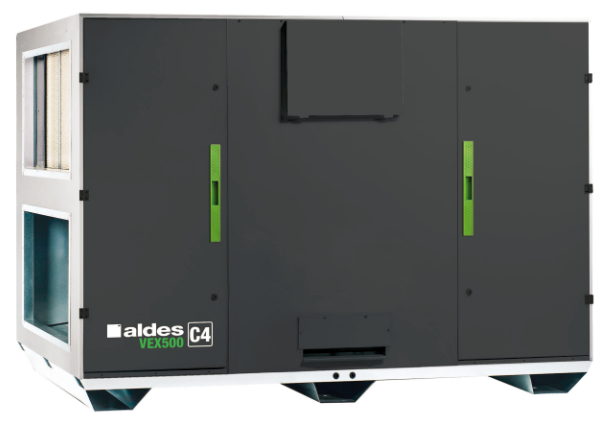 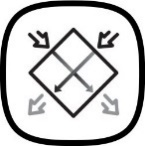 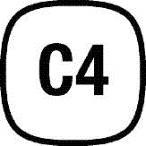 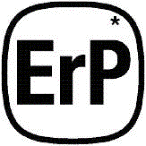 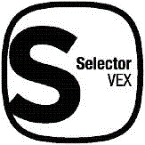 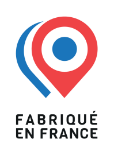 Promesse : « La première et unique solution double-flux C4 ! »Principaux avantages produit :La sécurité du C4 associée aux bénéfices d’une solution double-flux VEX500.Les plus grandes économies d’énergie du marché.Une solution durable et de qualité Made in France.Aldes a développé le logiciel Selector VEX afin de vous accompagner dans le choix de votre centrale double flux haute efficacité VEX. En quelques minutes, faites le bon choix technique et économique et disposez d’un dossier technique complet à diffuser directement à vos clients ou à intégrer à votre cahier des charges technique.Principales Applications :Ventilation double flux destinée aux locaux économes en énergie : Habitat collectif, Résidences (tourisme, étudiants, MAPAD, foyers) et Tertiaire résidentiel (EHPAD, Hôtels), ainsi que des prisons.Filtration, préchauffage et rafraîchissement de l’air insufflé.L’extraction de l’air vicié et l’introduction de l’air neuf seront réalisées par une centrale double flux à échangeur contre flux de type VEX500-C4. L’unité sera de construction autoportante, avec panneaux double peau de 50 mm isolés par de la laine minérale et équipée de pieds. La face d’accès sera en acier prélaqué de couleur gris foncé anthracite (RAL 7016). Et selon version, les autres panneaux extérieurs seront fabriqués en acier prélaqué de couleur gris RAL 9006 assurant une bonne tenue à la corrosion et aux ultraviolets ou en acier galvanisé. Des portes sur charnières verrouillables permettront un accès facile à tous les composants. De type monobloc, elle sera située en intérieure/extérieure et sera disponible de 1000 à 7000 m3/h (8 tailles). La centrale double flux sera disponible en 2 versions : face accès droite ou face d’accès gauche (dans le sens du soufflage).Cette unité, de fabrication française, sera conforme en tout point à la réglementation ErP 2018.Elle sera équipée d’un échangeur contreflux en aluminium d’efficacité thermique > à 95%. certifié EUROVENT, programme AAHE.La qualité de l’air sera assurée grâce à des filtres F7 (ePM1 60%) / G4 (grossier 60%) et le niveau d’encrassement des filtres sera mesuré grâce à des transmetteurs de pression qui indiqueront la perte de charge au soufflage et à la reprise. En option, des filtres M5 (ePM10 50%), F9 (ePM1 90%), ou F7 haute efficacité énergétique (ePM1 60%) peuvent être également installés.Les ventilateurs seront de type roue libre associés à des moteurs à commutation électronique (ECM), conformes à l’ErP, autorisant un fonctionnement économique et silencieux dans une large plage de débit ajustable et de pression disponible. Avec un SFP (Specific Fan Power) < 2, ces moteurs font partis des plus économes du marché.La centrale sera équipée d’une régulation ALDES SMART CONTROL® entièrement pré câblée et située à l’intérieur de l’unité afin de garantir sa protection. L’accès à cet automate de régulation se fera par une porte spécifique permettant de ne pas arrêter le fonctionnement de la centrale. Une commande déportée devra permettre un accès simple et une programmation rapide des principales fonctions.La régulation ALDES SMART CONTROL® pourra permettre le pilotage la centrale en débit et en température :En débit, selon 5 modes possibles :Vitesse constanteDébit constantDébit variable en fonction du CO2Pression constantePression régulée : régulation en pression optimisée qui adaptera la consigne de pression en fonction du débit mesuré, assurant une efficacité énergétique.En température, selon 4 modes possibles :Soufflage à température constante.Soufflage à température constante avec compensation en fonction de la température extérieure.Maintien d’un delta de température constant entre Température de soufflage et de reprise.Pour assurer un contrôle optimal de température de soufflage, l’unité pourra être équipée d’une batterie de post-chauffe électrique, batterie eau chaude, batterie eau froide ou réversible (change over) avec ou sans vanne 3 voies motorisée selon le besoin du client.  L’unité est équipée d’un bypass modulable et 100% permettant le fonctionnement en free-cooling ou night-cooling.La fonction antigel sera assurée par le déséquilibrage des débits ou par une batterie électrique qui permet le maintien de la température de rejet au-delà du point d’apparition du givre.Dans le cas d’une installation extérieure, il sera prévu une toiture montée en usine afin de faciliter l’installation et de garantir une étanchéité optimale.La régulation sera communicante vers un système de GTB/GTC via les protocoles en Modbus, TCP/IP, ou BacNet.Dans le cas d’un bâtiment de logement collectif L’équilibrage des débits par appartement entre le soufflage et la reprise sera assuré par :En cuisine une bouche d’extraction Bap’Si double débit électrique (version push) et un bouton poussoir.Le bouton poussoir commandera un relais temporisateur doté de 2 sorties réglées sur 30 minutes pour synchroniser l’ouverture de la Bap’Si électrique et d’un MR Max double débit avec moteur Belimo en 24 ou 230V.Ce MR Max est à positionner en soufflage en entrée du logement. Son débit minimum et son débit maximum seront réglés sur chantier pour correspondre aux valeurs minimum et maximum (lorsque le grand débit cuisine est enclenché) calculées selon le DTU 68.3.Les toilettes et salles de bain seront équipés de bouches d’extraction Bap’Si simple débit.Conformités réglementaires du produitÉchangeur contre flux air-air certifié EUROVENT AAHE. Les rendements annoncés sont issus d’essais réalisés selon l’EN 308.Conforme [ErP Lot 6] 2018.Conformité CE.Conformité RE 2020Caractéristiques techniquesConstruction :Construction autoportante en panneaux double peau.Isolation par laine minérale épaisseur 50 mm, densité 40 kg/m3, conductivité thermique 0.037 W/(m.k) (20/80°C) - Classement A1.Faible pont thermique TB2.Selon version finitions extérieures en acier galvanisé Z225 avec ou sans prélaquage 25µm gris foncé RAL9006 : résistance à la corrosion (prélaquage indisponible sur VEX520-C4, VEX525-C4 et 530-C4).Finitions intérieures en acier galvanisé Z275. Pied support acier galvanisé, permettant la fixation de plots anti vibratiles, ou pieds de mise à niveaux.Accès à l’ensemble des composants sur la face principale par des portes équipées de charnières dégondables et à la régulation par une trappe centrale spécifique.Raccordement par brides rectangulaires.Raccordement des gaines en ligne.Toiture monobloc montée en usine pour les versions extérieures.Eléments :Motorisation :Ventilateurs à réaction de type roue libre associé à un moteur à commutation électronique, moteur ECM.Moteur monophasé (pour les modèles VEX520-C4, VEX525-C4, VEX530-C4 VEX540-C4 et VEX550-C4) ou triphasé (pour les modèles VEX560-C4 à VEX580-C4) avec protection thermique mécanique intégréeSFP < 2Alimentation : 230VAC (pour les modèles VEX520-C4, VEX525-C4, VEX530-C4, VEX540-C4 et VEX550-C4) et tri 400VAC+N, 50/60Hz, IP54, classe F.Fonction C4 :Ventilation permanente C4 en cas d’incendie.Echangeur :Rendement thermique jusqu’à 95% selon EN 308.Option : protection époxy cadre + ailettes.By-pass :By-pass modulable et 100% piloté par un servomoteur avec fonctionnement proportionnelLames du registre by-pass équipées de joints pour assurer une étanchéité maximale.Filtres :Filtre plan G4 (grossier 60%) à l’extraction. Option : Filtre plan M5 (ePM10 50%) ou Filtre plan F7 (ePM1 60%)Filtre plan F7 (ePM1 60%) à l’air neuf. Option : F9 (ePM1 90%) ou filtre haut efficacité énergétique F7 (ePM1 60%). Pré-filtre G4 (grossier 60%) ou M5 (ePM10 50%) ou F7 (ePM1 60%).Alerte et contrôle de l’encrassement des filtres par transmetteur de pression.Régulation, Communication : Régulation ALDES SMART CONTROL® intégréeAutomate et bornier de raccordement intégrés à l’unité.Interrupteur accessible au niveau de la régulation.Sondes de températures : Soufflage, reprise et rejet (+ sonde air neuf si batterie de post chauffe).Horloge interne (année, mois, jour, heure) permettant la programmation horaire.Fonction ARRÊT par contacts externes.5 modes de pilotages en débit :Vitesse constanteDébit constantDébit variable en fonction du CO2Pression constantePression régulée : régulation en pression optimisée qui adaptera la consigne de pression en fonction du débit mesuré, assurant une efficacité énergétique.3 modes de pilotage en température :Soufflage et extraction à température constante.Soufflage à température constante avec compensation en fonction de la température extérieure.Maintien d’un delta de température constant entre Température de soufflage et de reprise.Gestion du free cooling et du night cooling.Gestion des alarmes et des défauts.Gestion de la prévision des alarmes.Régulation communicante Bacnet, Modbus RTU et TCP/IP en standard. Webserveur intégré.Commande déportée tactile (filaire)Batterie électriqueRésistance en acier inoxydable AISI 430.Thermostat de sécurité à réarmement manuel (consigne 120°C).Commande par action proportionnelle (thyristor).Batterie eau chaude : Batterie 1 rang Protection antigel par sonde de contact.Construction :Tubes et collecteur en cuivre, tubes de raccordements filetés.Ailettes en aluminium.Cadre en acier galvanisé.Au choix avec ou sans vanne 3 voies motorisée (24 V) proportionnelle par signal 0-10 V.Batterie eau froide ou batterie réversible (change-over) chaud /froid : Batterie 2 rangs. Protection antigel par sonde de contact.Construction :Tubes et collecteur en cuivre, tubes de raccordements filetés.Ailettes en aluminium.Cadre en acier galvanisé.Bac de récupération des condensats inox sortie Ø32.Sonde « change over » THCO pour passage automatique chaud/froid par mesure de la température d’eau.Au choix avec ou sans vanne 3 voies motorisée (24 V) proportionnelle par signal 0-10 V.Accessoires :Pièce de transformation rectangulaire/circulaire.Manchettes souples à l’aspiration et au refoulement M0 avec transformation rectangulaire/circulaire.Manchettes souples à l’aspiration et au refoulement M0 rectangulaires.Système de régulation de débit VMT (Sonde CO2, capteur optique infra-rouge).Module externe adiabatiqueEncombrement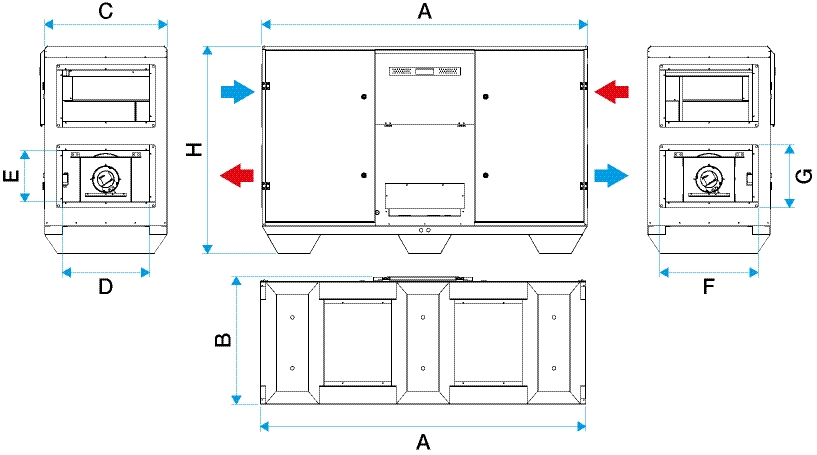 Les dimensions et poids sont donnés à titre indicatif. Faites votre sélection sur Selector VEX pour obtenir les caractéristiques réelles de votre centrale.Références :GAMME…………….…………….…………….…………….…………….…………….…………….…………….…ACCESSOIRES…………….…………….…………….…………….…………….…………….…………….………OPTIONS…………….…………….…………….…………….…………….…………….…………….…………….DésignationH (mm)B (mm)A (mm)Taille de piquageE x D (mm)Taille du raccordement G x F (mm)Poids (kg)VEX520-C411616081823284×384340×440205VEX525-C47047341823510x310540x340239VEX530-C414709371823284×684340×740291VEX540-C414709312126384x584440x640366VEX550-C4147013112126384x884440x940494VEX560-C4169312902503484x884540x940554VEX570-C4169315692503484x1184540x1240660VEX580-C4169318472628484x1384540x1440840DésignationRéférencesVEX520-C411069186VEX525-C411069187VEX530-C411069188VEX540-C411069284VEX550-C411069285VEX560-C411069286VEX570-C411069287VEX580-C411069288DésignationRéférencesVEX540-C4 PRÉLAQUÉE11050338VEX550-C4 PRÉLAQUÉE11050339VEX560-C4 PRÉLAQUÉE11050340VEX570-C4 PRÉLAQUÉE11050341VEX580-C4 PRÉLAQUÉE11050342520-C4525-C4530-C4540-C4550-C4560-C4570-C4580-C4Registre motorisé1106901611069017110690181106901911069020110690211106902211069023Auvent pare pluie1106903211069033110690341106903511069036110690371106903811069039Pièce de transformation rigide rect/circ1106904011069041110690421106904311069044110690451106904611069047Manchette souple rectangulaire/circulaire11069048 11069049110690501106905111069052110690531106905411069055Manchette souple rectangulaire1106908811069089110690901106909111069092110690931106909411069095Kit filtre F7 plan1106905611069057110690581106905911069060110690611106906211069063Kit filtres G4 plan1106906411069065110690661106906711069068110690691106907011069071Kit filtre F7 HE plan1106907211069073110690741106907511069076110690771106907811069079Kit pré-filtre G4 plan1106908011069081110690821106908311069084110690851106908611069087Kit filtre M5 plan1110055311100731111005541110055511100732111007331110073411100735Kit filtre F9 plan1110073811100739111007401110074111100742111007431110074411100745OptionConfigurationToit monté usine pour version extérieureSupervisionCommande déportée tactile filaireSupervisionProtocole Modbus, TCP/IP Bacnet Pilotage des débitsDébit constant avec lecture des débitsPilotage des débitsPression constante avec lecture des débitsPilotage des débitsPression régulée avec lecture des débitsPilotage des débitsSignal 0-10V avec lecture des débitsPilotage du confort thermiqueDégivrage par modulation du By-Pass + Batterie électriquePilotage du confort thermiqueBatterie de pré chauffage Eau chaudePilotage du confort thermiqueBatterie de pré chauffage Eau chaude avec vanne 3 voiesPilotage du confort thermiqueBatterie de pré chauffage électrique autoréguléePilotage du confort thermiqueBatterie de pré rafraichissement eau froidPilotage du confort thermiqueBatterie de pré rafraichissement eau froide avec vanne 3 voies Pilotage du confort thermiqueBatterie eau réversible (change over)Pilotage du confort thermiqueBatterie eau réversible (change over) + vanne 3 voies Pilotage du confort thermiqueModule de pilotage de batterie externe et de gestion du free-cooling (avec sonde de température air neuf)FiltrationFiltre haute efficacité F7 air neuf (ePM1 60%)FiltrationFiltre plan F9 air neuf (ePM1 90%)FiltrationFiltre plan F7 air neuf (ePM1 60%)FiltrationFiltre plan M5 air neuf (ePM10 50%)FiltrationPré filtre M5 air neuf (ePM10 50%)FiltrationPré filtre G4 air neuf (grossier 60%)FiltrationFiltre plan F7 extraction (ePM1 60%)FiltrationFiltre plan M5 extraction (ePM10 50%)EchangeurProtection avec peinture époxy de l’échangeur (cadre + ailettes)